Jahresplan 4./5. Klasse Jungs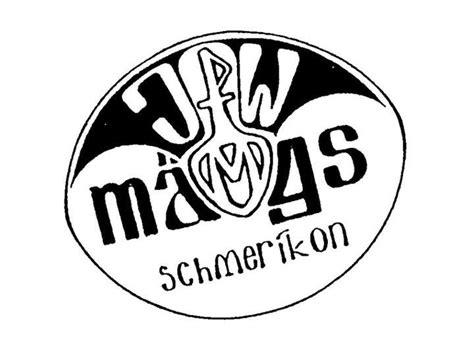 Gruppenstunde 26.01.23Sportferien 28.01.23-05.02.23Gruppenstunde 09.02.23Fasnacht  18.02.23Gruppenstunde 23.02.23Filmnacht/Scharanlass 04.03.22Gruppenstunde 09.03.23Gruppenstunde 23.03.23Disco 01.04.22Gruppenstunde 06.04.23Frühlingsferien 07.04-23.04.23Gruppenstunde 27.04.23Gruppenstunde 11.05.23Scharanlass 13.05.23Gruppenstunde 25.04.23Gruppenstunde 08.06.23Scharanlass 10.06.23Gruppenstunde 22.06.23Gruppenstunde 06.07.23Sommerferien 08.07-13.08.23Gruppi:			Kontakt:Tag/Zeit: 	Donnerstag, 17:45-19:15 Uhr			Noah MüllerOrt: 	Träumli (falls keine anderen Infos folgen)			076 588 02 25Leiter: 	Noah Müller/Manuel Müller			muellernoah25@gmail.com